Prénom de l’élève : _____________________________________                                       Date : ________________________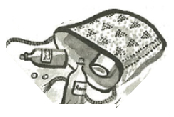 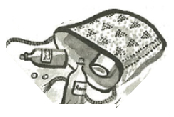 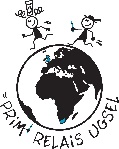 1 – Qui est « la vieille folle de sorcière » ? (aide : réponse page 46)2 – Juliette se sent-elle accueillie par sa grand-mère ? Justifie ta réponse. (aide : réponse page 45)3 – Que reproche la grand-mère de Juliette à Tendaï ? (aide : réponse page 45)4 – Pourquoi Juliette ne mange-t-elle pas ses sandwiches aux œufs ? (aide : réponse page 47)1 – Quelle seule chose positive Juliette voit-elle dans sa nouvelle vie ? (aide : réponse page 49)2 – A quel animal la grand-mère de Juliette est-elle comparée ? (aide : réponse page 47)3 – Quelles sont les règles les plus élémentaires de la maison ? (aide : réponses page 47 - tu peux retrouver 7 règles ! )4 – De quoi est constitué l’uniforme scolaire ? (aide : réponse page 48 - l’uniforme comprend 6 éléments)1 – Dessine la grand-mère de Juliette le plus précisément possible. (aide : description page 45)2 – Qu’est-ce qui tombe par terre et se casse, après le dîner ? (aide : réponse page 49) 1 – Devinette : Je peux être de sel, de sable ou de beauté. Qui suis-je ?  (aide : LE   G  _  _  _  _ )2 – Voici une de mes énigmes préférées : « Grace » commence par un G et « finit » par un F. Comment est-ce possible ?3 – Enigme : Voici une suite logique de nombres. Si vous trouvez le nombre de la ligne suivante, je ferai un vœu pour vous !111211211111221...A chaque fois, il faut écrire (à l’aide de chiffres) ce que je vois sur la ligne juste au-dessus :1                                                            (je vois un 1) 11                                                         (Je vois deux 1) 21                                            (je vois un 2 et un 1) 1211  ...RÉPONDEZ PAR ORAL. Conseils de M. et Mme MORRISON : 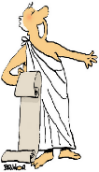 Lisez attentivement la consigne. Ne vous précipitez pas.Cherchez dans votre livre, si besoin. La réponse (ou des indices) s’y trouve(nt) !Lorsque vous pensez avoir trouvé la réponse, levez la main. Attendez d’avoir la parole pour vous exprimer              de manière claire (en faisant une phrase).RÉPONDEZ PAR ECRIT. Conseils de M. et Mme MORRISON : 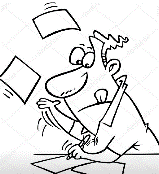 Lisez attentivement la consigne. Ne vous précipitez pas. Si vous « bloquez » sur un mot, ouvrez ce formidable outil appelé « DICTIONNAIRE » et cherchez sa définition.Cherchez dans votre livre, si besoin. La réponse (ou des indices) s’y trouve(nt) !Lorsque vous pensez avoir terminé, vérifiez que vous ayez bien répondu à la consigne.RÉPONDEZ PAR LE DESSIN. Conseils de M. et Mme MORRISON : 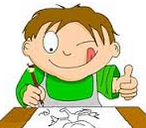 Lisez attentivement la consigne. Ne vous précipitez pas.Une fois bien taillés, laissez s’exprimer vos crayons de couleur !Dessiner est un art, qui demande application, volonté, dextérité, créativité ... Aussi, n’hésitez pas à solliciter l’aide d’un(e) ami(e) pour parfaire votre chef d’œuvre !ÉNIGMES/DEVINETTES DE GRACE, LA MYSTÉRIEUSE. Conseils de M. et Mme MORRISON : 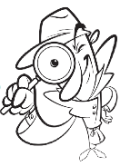 A plusieurs, on est souvent plus forts ! Aussi, n’hésitez pas à chercher à 2 ou 3.Soyez bon(s) détective(s). Ne vous précipitez pas. Réfléchissez avant d’agir.Pour trouver la réponse, il faut souvent faire preuve de patience, de méthode, de ruse, de finesse, d’entraide, d’envie … et avoir un soupçon de chance. Amusez-vous bien !